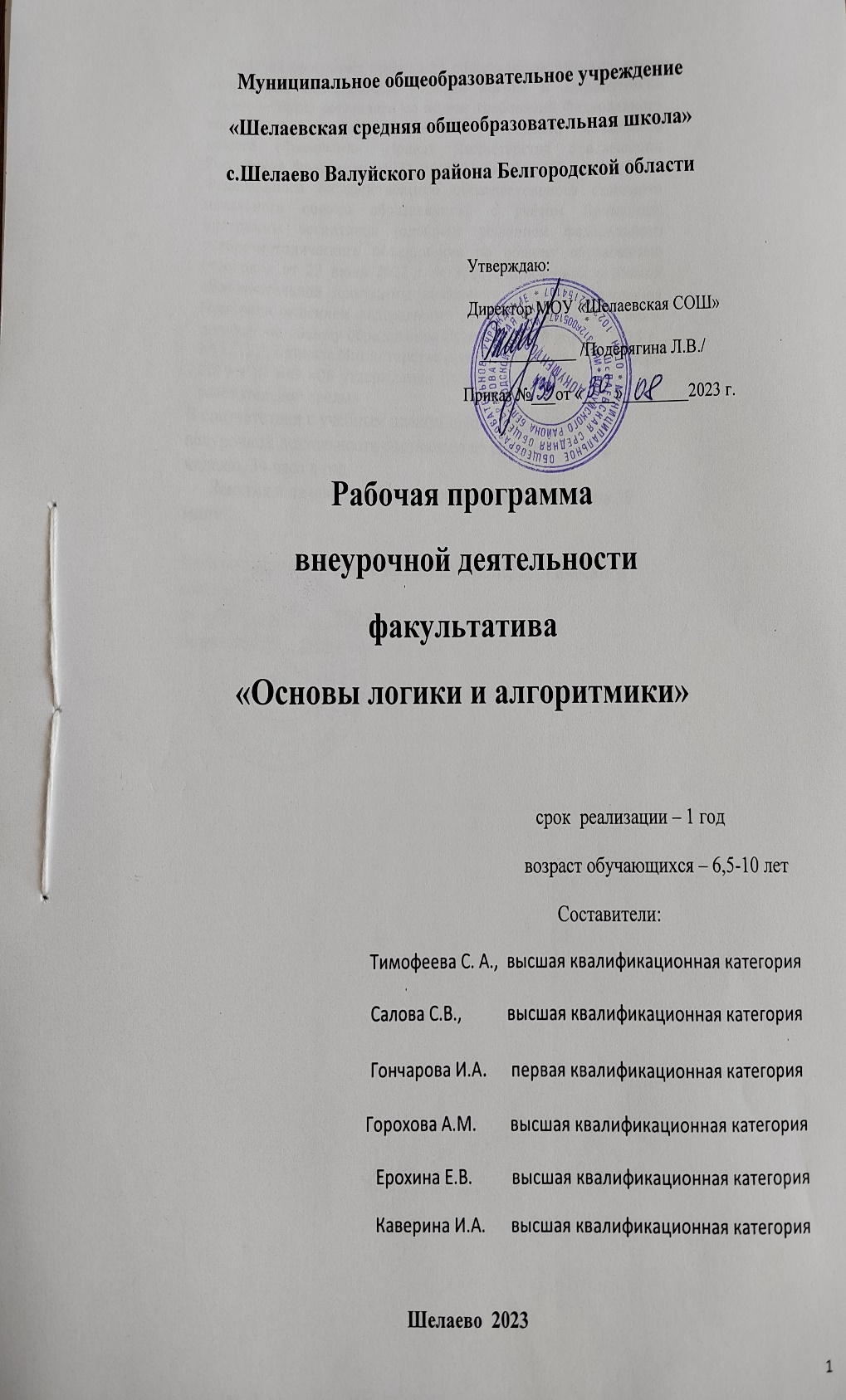 Муниципальное общеобразовательное учреждение«Шелаевская средняя общеобразовательная школа»с.Шелаево Валуйского района Белгородской области	                               Утверждаю: 	                                      Директор МОУ «Шелаевская СОШ»                                                                                           ____________ /Подерягина Л.В./                                                                	                                     Приказ №___от «____»________2023 г.Рабочая программа внеурочной деятельностифакультатива«Занимательная математика»                                                            срок  реализации – 1 год                                                    возраст обучающихся – 6,5-10 лет	  Составители:                     Тимофеева С. А.,  высшая квалификационная категория                                                                                         Салова С.В.,         высшая квалификационная категория	                   Горохова А.М.       высшая квалификационная категория	Каверина И.А.      высшая квалификационная категория	Ерохина Е.В.        высшая квалификационная категория              Гончарова И.А.      первая квалификационная категорияШелаево  2023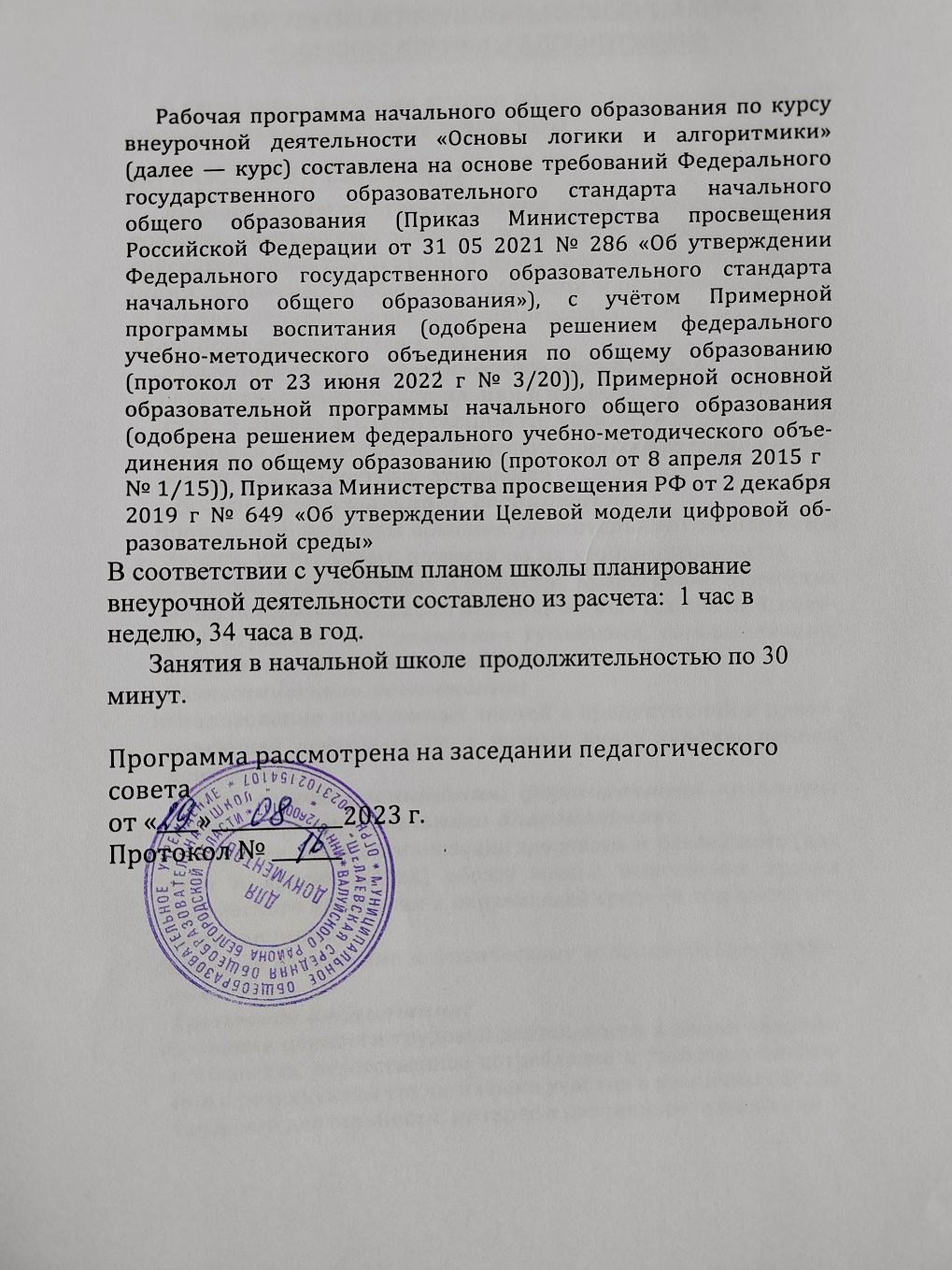 Рабочая программа начального общего образования по курсу внеурочной деятельности «Основы логики и алгоритмики» (далее — курс) составлена на основе требований Федерального государственного образовательного стандарта начального общего образования (Приказ Министерства просвещения Российской Федерации от 31 05 2021 № 286 «Об утверждении Федерального государственного образовательного стандарта начального общего образования»), с учётом Примерной программы воспитания (одобрена решением федерального учебно-методического объединения по общему образованию (протокол от 23 июня 2022 г № 3/20)), Примерной основной образовательной программы начального общего образования (одобрена решением федерального учебно-методического объе- динения по общему образованию (протокол от 8 апреля 2015 г № 1/15)), Приказа Министерства просвещения РФ от 2 декабря2019 г № 649 «Об утверждении Целевой модели цифровой об- разовательной среды» В соответствии с учебным планом школы планирование внеурочной деятельности составлено из расчета:  1 час в неделю, 34 часа в год.       Занятия в начальной школе  продолжительностью по 30 минут.Программа рассмотрена на заседании педагогического советаот «____»_____________2023 г.Протокол № _______	7ПЛАНИРУЕМЫЕ РЕЗУЛЬТАТЫ ОСВОЕНИЯ КУРСА«ОСНОВЫ ЛОГИКИ И АЛГОРИТМИКИ»В результате изучения курса в школе у обучающихся будут сформированы следующие результаты ЛИЧНОСТНЫЕ РЕЗУЛЬТАТЫЛичностные результаты изучения курса характеризуют го- товность обучающихся руководствоваться традиционными рос- сийскими социокультурными и духовно-нравственными ценно- стями, принятыми в обществе правилами и нормами поведения и должны отражать приобретение первоначального опыта дея- тельности обучающихся в части:Гражданско-патриотического воспитания:6 первоначальные представления о человеке как члене обще- ства, о правах и ответственности, уважении и достоинстве человека, о нравственно-этических нормах поведения и пра- вилах межличностных отношений Духовно-нравственного  воспитания:  проявление культуры общения, уважительного отношения к людям, их взглядам, признанию их индивидуальности; принятие существующих в обществе нравственно-этических норм поведения и правил межличностных отношений, кото- рые строятся на проявлении гуманизма, сопереживания, уважения и доброжелательности Эстетического воспитания: использование полученных знаний в продуктивной и преоб- разующей деятельности, в разных видах художественной деятельности Физического воспитания, формирования культуры здоровья и эмоционального благополучия: соблюдение правил организации здорового  и  безопасного (для себя и других людей) образа жизни; выполнение правил безопасного поведения в окружающей среде (в том числе ин- формационной); бережное отношение к физическому и психическому здоро- вью Трудового воспитания:  осознание ценности трудовой деятельности в жизни человека и общества, ответственное потребление и бережное отноше- ние к результатам труда, навыки участия в различных видах трудовой деятельности, интерес к различным профессиям Экологического воспитания:  проявление бережного отношения к природе;  неприятие  действий,  приносящих  вред  природе Ценности научного познания: формирование первоначальных представлений о научной картине мира; осознание ценности познания, проявление познавательного интереса,   активности,   инициативности,   любознательности и самостоятельности в обогащении своих знаний, в том чис- ле с использованием различных информационных средств МЕТАПРЕДМЕТНЫЕ РЕЗУЛЬТАТЫУниверсальные познавательные учебные действия:  базовые логические действия:сравнивать объекты, устанавливать основания для сравне- ния, устанавливать аналогии;объединять части объекта (объекты) по определённому при- знаку;определять существенный признак для классификации, классифицировать предложенные объекты;находить закономерности и противоречия в рассматривае- мых фактах, данных и наблюдениях на основе предложен- ного педагогическим работником алгоритма;выявлять недостаток информации для решения учебной (практической) задачи на основе предложенного алгоритма;устанавливать причинно-следственные связи в ситуациях, поддающихся непосредственному наблюдению или  знако- мых по опыту, делать выводы;  базовые исследовательские действия:определять разрыв между реальным и желательным состо- янием объекта (ситуации) на основе предложенных педаго- гическим работником вопросов;с помощью педагогического работника формулировать цель, планировать изменения объекта, ситуации;сравнивать несколько вариантов решения задачи, выби- рать наиболее подходящий (на основе предложенных кри- териев);проводить по предложенному плану опыт, несложное иссле- дование по установлению особенностей объекта изучения и связей между объектами (часть — целое, причина — след- ствие);формулировать выводы и подкреплять их доказательствами на основе результатов проведённого наблюдения (опыта, из- мерения, классификации, сравнения, исследования);прогнозировать  возможное  развитие   процессов,   событий и их последствия в аналогичных или сходных ситуациях;  работа с информацией:выбирать источник получения информации;согласно заданному алгоритму находить в предложенном источнике информацию, представленную в явном виде;распознавать достоверную и недостоверную информацию са- мостоятельно или на основании предложенного педагогиче- ским работником способа её проверки;соблюдать с помощью взрослых (педагогических работни- ков, родителей (законных представителей) несовершенно- летних обучающихся) правила информационной безопасно- сти при поиске информации в сети Интернет;анализировать и создавать текстовую, видео-, графическую, звуковую информацию в соответствии с учебной задачей;самостоятельно создавать схемы, таблицы для  представле- ния информации Универсальные коммуникативные учебные действия:  общение:воспринимать и формулировать суждения, выражать эмо- ции в соответствии с целями и условиями общения в знако- мой среде;проявлять уважительное отношение к собеседнику, соблю- дать правила ведения диалога и дискуссии;признавать возможность существования разных точек зре- ния;корректно и аргументированно высказывать своё мнение;строить речевое высказывание в соответствии с поставлен- ной задачей;создавать устные и письменные тексты (описание, рассуж- дение, повествование);готовить  небольшие  публичные  выступления;подбирать иллюстративный материал (рисунки, фото, пла- каты) к тексту выступления;  совместная деятельность:формулировать краткосрочные и долгосрочные цели (инди- видуальные  с   учётом   участия   в   коллективных   задачах) в стандартной (типовой) ситуации на основе предложенногоформата планирования, распределения промежуточных ша- гов и сроков;оценивать свой вклад в общий результат Универсальные регулятивные учебные действия:   самоорганизация:планировать действия по решению учебной задачи для по- лучения результата;выстраивать  последовательность  выбранных  действий;  самоконтроль:устанавливать причины успеха/неудач учебной деятельно- сти;корректировать свои учебные действия для преодоления ошибок ПРЕДМЕТНЫЕ РЕЗУЛЬТАТЫклассК концу обучения в 1 классе по курсу обучающийся на- учится:1 Цифровая грамотность: соблюдать правила техники безопасности при работе с ком- пьютером; иметь представление о компьютере как универсальном устройстве для передачи, хранения и обработки  информа- ции; использовать русскую раскладку клавиш на клавиатуре;иметь представление о клавиатуре и компьютерной мыши (описание и назначение);  знать основные устройства компьютера;  осуществлять базовые операции при работе с браузером; иметь представление о программном обеспечении компьюте- ра (понятие «программа»); иметь базовые представления о файле как форме хранения информации 2  Теоретические основы информатики: знать понятие «информация»;  иметь представление о способах получения информации;  знать основные информационные процессы: хранение, пере- дача и обработка;  использовать понятие «объект»;  различать свойства объектов;  сравнивать объекты;   использовать  понятие  «высказывание»;  распознавать  истинные  и  ложные  высказывания; знать понятие «множество»; знать название  групп  объектов  и  общие  свойства  объектов 3 Алгоритмы и программирование:  иметь представление об алгоритме как порядке действий; знать понятие «исполнитель»; иметь представление о среде исполнителя и командах испол- нителя; работать со средой формального исполнителя «Художник» 4 Информационные технологии:  иметь представление о стандартном графическом редакторе; уметь запускать графический редактор;  иметь представление об интерфейсе графического редактора; осуществлять базовые  операции  в  программе  «Калькуля- тор» (алгоритм вычисления простых примеров в одно дей- ствие);  иметь представление о стандартном текстовом редакторе;  знать интерфейс текстового редактора; уметь набирать текст и исправлять ошибки средствами тек- стового редактора классК концу обучения во 2 классе по курсу обучающийся на- учится:1 Цифровая грамотность: различать аппаратное обеспечение компьютера: микрофон, камера, клавиатура, мышь, монитор, принтер, наушники, колонки, жёсткий диск, процессор, системный блок; иметь представление о программном обеспечении компьюте- ра: программное обеспечение, меню «Пуск», меню про- грамм, кнопки управления окнами; иметь базовые представления о файловой системе компью- тера (понятия «файл» и «папка») 2  Теоретические основы информатики: правильно использовать понятия «информатика» и «инфор- мация»; различать органы восприятия информации; различать виды информации по способу восприятия;12	  использовать  понятие  «носитель  информации»; уметь определять основные информационные процессы: хранение, передача и обработка; уметь работать с различными способами организации ин- формации: таблицы, схемы, столбчатые диаграммы;  знать виды информации по способу представления;  уметь  оперировать  логическими  понятиями;  оперировать  понятием  «объект»;  определять объект по свойствам;  определять  истинность  простых  высказываний; строить простые высказывания с отрицанием 3 Алгоритмы и программирование: определять алгоритм, используя свойства алгоритма; использовать понятия «команда», «программа», «исполни- тель»; составлять линейные алгоритмы и действовать по алгоритму;  осуществлять  работу  в  среде  формального  исполнителя 4 Информационные технологии:  создавать текстовый документ различными способами; набирать, редактировать и сохранять текст средствами стан- дартного текстового редактора;  знать  клавиши  редактирования  текста; создавать графический файл средствами стандартного гра- фического редактора; уметь пользоваться основными инструментами стандартного графического редактора: заливка, фигуры, цвет, ластик, подпись, кисти 3 классК концу обучения в 3 классе по курсу обучающийся на- учится:1 Цифровая грамотность: различать и использовать обеспечение компьютера: микро- фон, камера, клавиатура, мышь, монитор, принтер, науш- ники, колонки, жёсткий диск, процессор, оперативная па- мять, системный блок, устройства, передающие информацию от пользователя компьютеру, устройства, передающие ин- формацию от компьютера пользователю; пользоваться программным обеспечением компьютера: кнопки управления окнами, рабочий стол, меню «Пуск», меню программ;	13  пользоваться    файловой    системой    компьютера    (понятия«файл» и «папка», инструкции по работе с файлами и пап- ками: закрыть, переименовать, создать, открыть,  уда- лить);   осуществлять  простой  поиск  информации 2 Теоретические основы информатики:  определять виды информации по форме представления; пользоваться различными способами организации информа- ции и информационными процессами; различать основные информационные процессы: хранение (носитель информации, виды носителей информации), пере- дача (источник информации, канал связи, приёмник инфор- мации), обработка (виды обработки информации);  группировать объекты;  определять общие и отличающие свойства объектов;  находить лишний объект;  определять  одинаковые  по  смыслу  высказывания; использовать  логические  конструкции  «все»,  «ни  один»,«некоторые»; решать задачи с помощью логических преобразований 3 Алгоритмы и программирование: иметь представление об алгоритмах и языках программиро- вания;  определять алгоритм по свойствам; иметь представление о различных способах записи алгорит- мов; знать основные элементы блок-схемы: начало, конец, команда, стрелка; строить блок-схему по тексту;  иметь  представление  о  циклических  алгоритмах; строить блок-схему циклического алгоритма; знать элемент блок-схемы «цикл»; строить блок-схему циклического алгоритма по блок-схеме линейного алгоритма; различать основные элементы среды визуального програм- мирования Scratch;   использовать  понятия  «спрайт»  и  «скрипт»; составлять простые скрипты в среде визуального програм- мирования Scratch 4 Информационные технологии:  знать, что такое текстовый процессор;  отличать текстовый процессор от текстового редактора; создавать и сохранять текстовый документ средствами тек- стового процессора;  знать основные элементы интерфейса текстового процессора;  знать правила набора текста в текстовом процессоре; редактировать текст в текстовом процессоре: удалить, копи- ровать, вставить, разделить на абзацы, исправить ошибки;  знать  понятие  «форматирование»; пользоваться базовыми функциями форматирования: шрифт, кегль, начертание, цвет; добавлять изображения в текст средствами текстового про- цессора; изменять положение изображения в тексте средствами тек- стового процессора; работать в стандартном графическом редакторе: заливка, фигуры, цвет, ластик, подпись, кисти, фон, контур фигур, масштаб, палитра, фрагменты картинок, копирование фраг- мента изображения 4 классК концу обучения в 4 классе по курсу обучающийся на- учится:1 Цифровая грамотность: различать и использовать аппаратное обеспечение компью- тера: устройства ввода, устройства вывода и устройства вво- да-вывода; различать программное обеспечение компьютера: операци- онная система, кнопки управления окнами, рабочий стол, меню «Пуск», меню программ, файловая система компью- тера 2  Теоретические основы информатики: определять виды информации по способу получения и по форме представления; пользоваться различными способами организации информа- ции в повседневной жизни; иметь развёрнутое представление об основных информаци- онных процессах; оперировать объектами и их свойствами;  использовать знания основ логики в повседневной жизни; строить   различные   логические   высказывания:   простые, с отрицанием, с конструкциями «все», «ни один», «некото- рые», сложные с конструкциями «и», «или» ЦЕЛЕВОЙ РАЗДЕЛ	3 Алгоритмы и программирование: знать элементы интерфейса визуальной среды программиро- вания Scratch; создавать простые скрипты на Scratch;программировать действия со спрайтами: смена костюма, команд «говорить», «показаться», «спрятаться», «ждать»; реализовывать в среде визуального программирования Scratch циклы, анимацию, повороты (угол, градусы, градус- ная мера) и вращения, движение; иметь представление об алгоритме с ветвлением и его блок-схеме; использовать условия при составлении программ на Scratch 4 Информационные технологии: работать в стандартном графическом редакторе: заливка, фигуры, цвет, ластик, текст, кисти, работа с фрагментами картинок, копирование и вставка фрагмента изображения; набирать, редактировать и форматировать текст средствами текстового процессора; использовать «горячие» клавиши в процессе набора и редак- тирования текста; добавлять изображения в текст средствами текстового про- цессора и изменять их положение;  создавать маркированные и нумерованные списки средства- ми текстового процессора;  иметь представление о редакторе презентаций; создавать и редактировать презентацию средствами редак- тора презентаций; добавлять различные объекты на слайд: заголовок, текст, таблица, схема;  оформлять слайды; создавать, копировать, вставлять, удалять и перемещать слайды; работать с макетами слайдов;  добавлять изображения в презентацию;  составлять запрос  для поиска изображений СОДЕРЖАНИЕ КУРСА«ОСНОВЫ ЛОГИКИ И АЛГОРИТМИКИ»	КЛАССЦифровая грамотностьТехника безопасности при работе с компьютером Устройство компьютера    Клавиатура  и  компьютерная  мышь  (описание и назначение) Понятие аппаратного обеспечения компьютера Знакомство с браузером Понятие программного обеспечения компьютера Файл как форма хранения информации Теоретические основы информатикиИнформация и способы получения информации Хранение, передача и обработка информации Понятие объекта Названия объектов Свойства объектов Сравнение объектов Понятие вы- сказывания Истинные и ложные высказывания Понятие мно- жества Множества объектов Названия групп объектов Общие свойства объектов Алгоритмы и программированиеПоследовательность действий Понятие алгоритма Испол- нитель Среда исполнителя Команды исполнителя Свойства алгоритмов: массовость, результативность, дискретность, по- нятность Знакомство со средой формального исполнителя «Ху- дожник» Информационные технологииПонятие «графический редактор» Стандартный графиче- ский редактор Запуск графического редактора Интерфейс графического редактора Калькулятор Алгоритм вычисления простых примеров в одно действие Стандартный текстовый редактор Интерфейс текстового редактора Набор текста Ис- правление ошибок средствами текстового редактора КЛАССЦифровая грамотностьУстройства компьютера: микрофон, камера, клавиатура, мышь, монитор, принтер, наушники, колонки, жёсткий диск, процессор, системный блок Программное обеспечение Меню«Пуск»,  меню  программ,  кнопки  управления  окнами  Файлы и папки ЦЕЛЕВОЙ РАЗДЕЛ	Теоретические основы информатикиИнформатика и информация Понятие «информация» Вос- приятие информации Органы восприятия информации Виды информации по способу восприятия Носитель информации Хранение, передача и обработка как информационные процес- сы Способы организации информации: таблицы, схемы, столб- чатые диаграммы Представление информации Виды инфор- мации по способу представления Введение в логику Объект, имя объектов, свойства объектов Высказывания Истинность простых высказываний Высказывания с отрицанием Алгоритмы и программированиеОпределение алгоритма Команда, программа, исполнитель Свойства алгоритма Линейные алгоритмы Работа в среде фор- мального исполнителя Поиск оптимального пути Информационные технологииСтандартный текстовый редактор  Набор текста   Создание и сохранение текстового документа Клавиши редактирования текста Редактирование текста Стандартный графический ре- дактор Создание и сохранение графического файла Основные инструменты стандартного графического редактора: заливка, фигуры, цвет, ластик, подпись, кисти КЛАССЦифровая грамотностьАппаратное обеспечение компьютера Устройства компьюте- ра: микрофон, камера, клавиатура, мышь, монитор, принтер, наушники, колонки, жёсткий диск, процессор, оперативная память, системный блок (описание и  назначение)  Компью- тер — универсальное устройство для работы с информацией Программное обеспечение компьютера (примеры и назначе- ние) Основные элементы рабочего окна программы Рабочий стол  Ярлык программы  Меню «Пуск», меню программ  Фай- лы и папки (инструкции по работе с файлами и папками: за- крыть, переименовать, создать, открыть, удалить) Поиск ин- формации Теоретические основы информатикиПонятие «информация» Виды информации по форме пред- ставления Способы организации информации и информацион-ные процессы Хранение, передача, обработка (три вида обра- ботки информации) Носитель информации (виды носителей информации) Источник информации, приёмник информации Способы организации информации: таблицы,  схемы,  столбча- тые диаграммы  Представление  информации  Виды  информа- ции по способу представления Объект, свойство объекта, груп- пировка объектов, общие и отличающие свойства Нахождение лишнего объекта Высказывания Одинаковые по смыслу вы- сказывания Логические конструкции «все», «ни один», «не- которые» Решение задач с помощью логических  преобразова- ний Алгоритмы и программированиеАлгоритмы и языки программирования Свойства алгорит- мов: массовость, результативность, дискретность, понятность Понятие «Алгоритм» Способы записи алгоритмов Команда Программа Блок-схема Элементы блок-схемы: начало, конец, команда, стрелка Построение блок-схемы по тексту Цикличе- ские алгоритмы Блок-схема циклического алгоритма Элемент блок-схемы: цикл Построение блок-схемы циклического алго- ритма по блок-схеме линейного алгоритма Работа в среде фор- мального исполнителя Информационные технологииТекстовый процессор Создание и сохранение текстового до- кумента Интерфейс текстового процессора Редактирование текста Инструменты редактирования: удалить, копировать, вставить, разделить на абзацы, исправить ошибки Формати- рование Инструменты форматирования: шрифт, кегль, начер- тание, цвет Изображения в тексте: добавление, положение Стандартный графический редактор Создание и сохранение графического файла Инструменты графического редактора: заливка, фигуры, цвет, ластик, подпись, кисти, фон, контур фигур, масштаб, палитра Работа с фрагментами картинок Ко- пирование фрагмента изображения Добавление цвета в пали- тру Масштабирование изображений 4 КЛАССЦифровая грамотностьКомпьютер как универсальное устройство для передачи, хранения и обработки информации  Аппаратное обеспечениекомпьютера: микрофон, камера, клавиатура, мышь, монитор, принтер, наушники, колонки, жёсткий диск, оперативная па- мять, процессор, системный блок, графический планшет, гар- нитура, сенсорный экран Основные и периферийные устрой- ства компьютера Устройства ввода, вывода и ввода-вывода Программное обеспечение (основные и прикладные програм- мы) Операционная система Кнопки управления окнами Ра- бочий стол Меню «Пуск», меню программ Файловая система компьютера Теоретические основы информатикиПонятие «информация» Виды информации по форме пред- ставления Способы организации информации и информацион- ные процессы Хранение, передача, обработка (развёрнутое представление) Источник информации, приёмник информа- ции Объекты и их свойства Объект, имя объектов, свойства объектов   Логические утверждения   Высказывания: простые, с отрицанием, с конструкциями «все», «ни один», «некото- рые», сложные с конструкциями «и», «или» Алгоритмы и программированиеАлгоритмы Визуальная среда программирования Scratch Интерфейс визуальной среды программирования Scratch Ли- нейный алгоритм и программы Скрипты на Scratch Действия со спрайтами: смена костюма, команд «говорить», «показать- ся» «спрятаться», «ждать» Scratch: циклы, анимация, пово- роты (угол, градусы, градусная мера) и вращение, движение Алгоритм с ветвлением и его блок-схема Использование усло- вий при составлении программ на Scratch Информационные технологииГрафический редактор Создание и сохранение графическо- го файла Инструменты графического редактора: карандаш, заливка, фигуры (дополнительные параметры фигур), цвет, ла- стик, текст, кисти Добавление новых цветов в палитру, изме- нение масштаба изображения и размера рабочего полотна Ко- пирование и вставка фрагмента изображения Коллаж Текстовый процессор Создание и сохранение текстового доку- мента  Редактирование текста средствами текстового процессо- ра и с использованием «горячих» клавиш Инструменты редак- тирования: удалить, копировать, вставить, разделить на абзацы,  исправить  ошибки   Форматирование   Инструментыформатирования: шрифт, кегль, начертание, цвет Изображе- ния в тексте: добавление, положение Маркированные и нуме- рованные списки Знакомство с редактором презентаций Спо- собы организации информации Добавление объектов на слайд: заголовок, текст, таблица, схема Оформление слайдов Дей- ствия со слайдами: создать, копировать, вставить, удалить, пе- реместить Макет слайдов ЦЕЛЕВОЙ РАЗДЕЛ	21ТЕМАТИЧЕСКОЕ ПЛАНИРОВАНИЕ КУРСА «ОСНОВЫ ЛОГИКИ И АЛГОРИТМИКИ»	КЛАСС1 час в неделю, всего 23 часа, 5 часов — резервное время Окончание табл.КЛАСС1 час в неделю, всего 28 часов, 6 часов — резервное время Окончание табл.КЛАСС1 час в неделю, всего 28 часов, 6 часов — резервное время Продолжение табл.Окончание табл.КЛАСС1 час в неделю, всего 28 часов, 6 часов — резервное время Продолжение табл.Продолжение табл.Окончание табл.Форма проведения занятийКурс внеурочной деятельности «Основы логики и алгорит- мики» рассчитан на один академический час  в  неделю  Обуче- ние предусматривает групповую форму занятий в классе с учи- телем   Тематическое  планирование  каждого  класса  состоит  из 6 модулей, в каждом из которых — от 3 до 6 занятий Занятия предусматривают индивидуальную и групповую ра- боту школьников, а также предоставляют им возможность про- явить и развить самостоятельность В курсе наиболее распро- странены следующие формы работы: обсуждения, дискуссии, решения  кейсов,  эксперименты,  викторины,  коммуникатив- ные игры, дидактические игры, выполнение интерактивных заданий на образовательной платформе ЦЕЛЕВОЙ РАЗДЕЛ	41УЧЕБНО-МЕТОДИЧЕСКОЕ ОБЕСПЕЧЕНИЕ ОБРАЗОВАТЕЛЬНОГО ПРОЦЕССА	Методические материалы для ученика:6 помодульные дидактические материалы, представленные на образовательной платформе (в том числе раздаточный мате- риал и т д ) Методические материалы для учителя:6  методические материалы;6  демонстрационные материалы по теме занятия;6 методическое видео с подробным разбором материалов, рекомендуемых для использования на занятии Цифровые образовательные ресурсы и ресурсы сети Интернет:6  образовательная платформа Учебное оборудование:6   компьютер  (стационарный  компьютер,  ноутбук,  планшет);6  компьютерные  мыши;6  клавиатуры Учебное оборудование для проведения лабораторных, практических работ и демонстраций:6  мультимедийный	проектор	с	экраном	(интерактивной доской) или интерактивная панель 42	ОСНОВЫ ЛОГИКИ И АЛГОРИТМИКИ. 1—4 классыПримерные темы, раскрывающиеданный раздел программы, и количество часов, отводимое на их изучениеСодержание программыОсновные виды деятельности учащихся при изучении темы(на уровне учебных действий)Раздел 1. Введение в ИКТ (5 ч)Раздел 1. Введение в ИКТ (5 ч)Раздел 1. Введение в ИКТ (5 ч)Техника безопасностиТехника безопасностипри работе с компьютером6 Изучает правила техники безопасности при работе с компьютером 6 Анализирует различные ситуации, работает с иллюстративным материаломКомпьютер — универсаль- ное устройство обработки данныхУстройство компьютера Клавиатура и компьютерная мышь (описание и назначе- ние) Понятие аппаратного обеспечения компьютера6  Обсуждает  устройства  компьютера 6 Приводит примеры различных устройств компьютера с опорой на  собственный опытПрограммы и данныеЗнакомство с браузером6 Осуществляет работу при помощи браузера в сети ИнтернетИнформация и информаци- онные процессыИнформация и способы получения информации Хранение, передача и обра- ботка информации6 Раскрывает смысл изучаемых понятий («хранение», «передача», «обработка») 6 Определяет средства, необходимые для осуществления информационных про- цессовРаздел 2. Информация и компьютер (4 ч)Раздел 2. Информация и компьютер (4 ч)Раздел 2. Информация и компьютер (4 ч)Программы и данныеПонятие программного обеспечения компьютера Файл как форма хранения информации «Калькуля- тор» Алгоритм вычисления простых примеров в одно действие6 Раскрывает смысл изучаемых понятий («файл», «папка») 6 Определяет программные средства, необ- ходимые для осуществления информаци- онных процессов при решении задач 6 Оперирует компьютерными информаци- онными объектами в наглядно-графиче- ском интерфейсе 6 Осуществляет работу с файлами и пап- ками в файловой системе компьютераКомпьютерная графикаПонятие «графический редактор» Стандартный графический редактор Запуск графического редак- тора Интерфейс графиче- ского редактора6 Раскрывает смысл изучаемых понятий («графический редактор») 6 Анализирует пользовательский интер- фейс применяемого программного средства 6 Создаёт и редактирует изображенияс помощью инструментов растрового гра- фического редактораТекстовые документыСтандартный текстовый редактор Интерфейс тексто- вого   редактора    Набор текста Исправление ошибок средствами текстового редактора6 Раскрывает смысл изучаемых понятий («текстовый редактор») 6 Анализирует пользовательский интер- фейс применяемого программного средства 6 Создаёт небольшие текстовые документы посредством квалифицированного клави- атурного письма с  использованием базовых средств текстовых редакторовПримерные темы, раскрывающиеданный раздел программы, и количество часов, отводимое на их изучениеСодержание программыОсновные виды деятельности учащихся при изучении темы(на уровне учебных действий)Раздел 3. Логика. Объекты (4 ч)Раздел 3. Логика. Объекты (4 ч)Раздел 3. Логика. Объекты (4 ч)Элементы математической логикиПонятие объекта Названия объектов Свойства объек- тов Сравнение объектов6 Раскрывает смысл изучаемых понятий 6 Оперирует понятием «объект» 6 Совершает действия с объектами на основе их свойств 6 Приводит примеры объектовРаздел 4. Логика. Множества (4 ч)Раздел 4. Логика. Множества (4 ч)Раздел 4. Логика. Множества (4 ч)Элементы математической логикиПонятие высказывания Истинные и ложные выска- зывания Понятие множе- ства Множества объектов Названия групп объектов Общие свойства объектов6 Анализирует логическую структуру высказываний 6 Классифицирует объекты по множе- ствам 6 Определяет общие свойства объектовРаздел 5. Алгоритмы (3 ч)Раздел 5. Алгоритмы (3 ч)Раздел 5. Алгоритмы (3 ч)Исполнители и алгоритмы Алгоритмические кон- струкцииПоследовательность дей- ствий Понятие алгоритма Исполнитель Среда испол- нителя Команды исполните- ля Свойства алгоритмов: массовость, результатив-6 Раскрывает смысл изучаемых понятий («алгоритм», «исполнитель») 6 Анализирует предлагаемые последователь- ности команд на наличие у них таких свойств алгоритма, как массовость, резуль- тативность, дискретность, понятность ность, дискретность, понят- ность Знакомство со средой формального исполнителя«Художник»6 Анализирует изменение значения величин при пошаговом выполнении алгоритмаРаздел 6. Систематизация знаний (3 ч)Раздел 6. Систематизация знаний (3 ч)Раздел 6. Систематизация знаний (3 ч)Систематизация знаний6 Обобщает и систематизирует материал курсаРезерв (5 ч)Резерв (5 ч)Резерв (5 ч)Примерные темы, раскрывающиеданный раздел программы, и количество часов, отводимое на их изучениеСодержание программыОсновные виды деятельности учащихся при изучении темы(на уровне учебных действий)Раздел 1. Теория информации (5 ч)Раздел 1. Теория информации (5 ч)Раздел 1. Теория информации (5 ч)Информация и информаци- онные процессыИнформатика и информа- ция Понятие  «информа- ция» Восприятие информа- ции Органы восприятия информации Виды инфор- мации по способу восприя- тия Носитель информации Хранение, передача и обра- ботка как информационные процессы Способы организа- ции информации: таблицы, схемы, столбчатые диаграм- мы Представление инфор- мации Виды информациипо способу представления6 Раскрывает смысл изучаемых понятий («информатика», «информация», «носи- тель информации», «хранение», «пере- дача», «обработка») 6 Приводит примеры информационных процессов с опорой на жизненный опыт и ранее изученный материал 6 Классифицирует информационные процессы 6 Использует различные способы органи- зации информации при осуществлении информационных процессовРаздел 2. Устройство компьютера (5 ч)Раздел 2. Устройство компьютера (5 ч)Раздел 2. Устройство компьютера (5 ч)Компьютер — универсаль- ное устройство обработки данныхУстройства компьютера: микрофон, камера, клавиа- тура, мышь, монитор,6 Получает информацию о характеристи- ках компьютерапринтер, наушники, колон- ки, жёсткий диск, процес- сор, системный блокПрограммы и данныеПрограммное обеспечение Меню «Пуск», меню про- грамм, кнопки управления окнами Файлы и папки6 Раскрывает смысл изучаемых понятий («файл», «папка», «меню “Пуск”»,«программа») 6 Определяет программные средства, необходимые для осуществления инфор- мационных процессов при решении задач 6 Оперирует компьютерными информаци- онными объектами в наглядно-графиче- ском интерфейсе 6 Выполняет основные операции с файла- ми и папками 6 Осуществляет работу с файлами и пап- ками в файловой системе компьютераРаздел 3. Текстовый редактор (4 ч)Раздел 3. Текстовый редактор (4 ч)Раздел 3. Текстовый редактор (4 ч)Текстовые документыСтандартный текстовый редактор Набор текста Создание и сохранение текстового документа Клавиши редактирования текста Редактирование текста6 Анализирует пользовательский интер- фейс применяемого программного средства 6 Создаёт небольшие текстовые докумен- ты посредством квалифицированного клавиатурного письма с использовани- ем базовых средств текстовых редакто- ров 6 Осуществляет набор и редактирование текста средствами текстового редактораПримерные темы, раскрывающиеданный раздел программы, и количество часов, отводимое на их изучениеСодержание программыОсновные виды деятельности учащихся при изучении темы(на уровне учебных действий)Раздел 4. Алгоритмы и логика (5 ч)Раздел 4. Алгоритмы и логика (5 ч)Раздел 4. Алгоритмы и логика (5 ч)Элементы математической логикиВведение в логику Объект, имя объектов, свойства объектов Высказывания Истинность простых выска- зываний Высказыванияс отрицанием6 Раскрывает смысл изучаемых понятий («объект», «высказывание») 6 Определяет объекты и их свойства 6  Классифицирует  объекты 6 Анализирует логическую структуру высказываний 6 Строит логические высказывания с отрицаниемИсполнители и алгоритмы Алгоритмические кон- струкцииОпределение алгоритма Команда, программа, исполнитель Свойства алгоритма Линейные алгоритмы Работа в среде формального исполнителя Поиск оптимального пути6 Анализирует предлагаемые последова- тельности команд на наличие у них таких свойств алгоритма 6 Анализирует изменение значения величин при пошаговом выполнении алгоритма 6  Строит  алгоритмическую  конструкцию«следование» 6 Работает в среде формального исполни- теляРаздел 5. Графический редактор (5 ч)Раздел 5. Графический редактор (5 ч)Раздел 5. Графический редактор (5 ч)Компьютерная графикаСтандартный графический редактор Создание и сохра- нение графического файла Основные инструменты стандартного графического редактора: заливка, фигуры, цвет, ластик, подпись, кисти6 Анализирует пользовательский интер- фейс применяемого программного средства 6 Создаёт и редактирует изображенияс помощью инструментов растрового гра- фического редактораРаздел 6. Систематизация знаний (4 ч)Раздел 6. Систематизация знаний (4 ч)Раздел 6. Систематизация знаний (4 ч)Систематизация знаний6 Обобщает и систематизирует материал курсаРезерв (6 ч)Резерв (6 ч)Резерв (6 ч)Примерные темы, раскрывающие данный раздел программы,и количество часов, отводимое на их изучениеСодержание программыОсновные виды деятельности учащихся при изучении темы(на уровне учебных действий)Раздел 1. Введение в ИКТ (6 ч)Раздел 1. Введение в ИКТ (6 ч)Раздел 1. Введение в ИКТ (6 ч)Информация и информаци- онные процессыПонятие «информация» Виды информации по форме представления Способы организации информациии информационные процес- сы Хранение, передача, обработка (три вида обработ- ки информации) Носитель информации (виды носите- лей информации) Источник информации, приёмник информации Способы организации информации: таблицы, схемы, столбчатые диаграммы Представление информации Виды инфор- мации по способу представ- ления6 Раскрывает смысл изучаемых понятий («информатика», «информация», «носи- тель информации», «хранение», «пере- дача», «обработка», «источник информа- ции», «приёмник информации», «канал связи») 6 Определяет виды информации по форме представления 6 Использует различные способы органи- зации информации при осуществлении информационных процессов 6 Определяет виды носителей информа- ции 6 Определяет виды обработки информацииКомпьютер — универсаль- ное устройство обработки данныхАппаратное обеспечение компьютера Устройства компьютера: микрофон, камера, клавиатура, мышь, монитор, принтер,  наушни- ки, колонки, жёсткий диск, процессор, оперативная память, системный блок (описание и назначение) Компьютер — универсальное устройство для работыс информацией6 Получает информацию о характеристи- ках компьютера 6 Определяет устройства компьютера и их назначениеПрограммы и данныеПрограммное обеспечение компьютера (примерыи назначение) Основные элементы рабочего окна программы Рабочий стол Ярлык программы Меню«Пуск», меню программ Файлы и папки (инструкции по работе с файлами и пап- ками: закрыть, переимено- вать, создать, открыть, удалить) Поиск информа- ции6 Раскрывает смысл изучаемых понятий («программа», «программное обеспече- ние», «Рабочий стол», «меню “Пуск”»,«файл», «папка») 6 Определяет программные средства, необ- ходимые для осуществления информаци- онных процессов при решении задач 6 Оперирует компьютерными информаци- онными объектами в наглядно-графиче- ском интерфейсе 6 Выполняет основные операции с файла- ми и папками 6 Ищет информацию в сети ИнтернетРаздел 2. Текстовый процессор (4 ч)Раздел 2. Текстовый процессор (4 ч)Раздел 2. Текстовый процессор (4 ч)Текстовые документыТекстовый процессор Создание и сохранение текстового документа 6 Анализирует пользовательский интер- фейс применяемого программного средства Примерные темы, раскрывающиеданный раздел программы, и количество часов, отводимое на их изучениеСодержание программыОсновные виды деятельности учащихся при изучении темы(на уровне учебных действий)Интерфейс текстового процессора Редактирование текста Инструменты редак- тирования: удалить, копиро- вать, вставить, разделить на абзацы, исправить ошибки Форматирование Инстру- менты форматирования: шрифт, кегль, начертание, цвет Изображения в тексте: добавление, положение6 Создаёт небольшие текстовые документы посредством квалифицированного клавиатурного письма с использованием базовых средств текстовых процессоров 6 Форматирует текстовые документы (изменение шрифта, кегля, начертания, цвета) 6 Вставляет в документ изображения и изменяет их положениеРаздел 3. Графический редактор (4 ч)Раздел 3. Графический редактор (4 ч)Раздел 3. Графический редактор (4 ч)Компьютерная графикаСтандартный графический редактор Создание и сохра- нение графического файла Инструменты графического редактора: заливка, фигуры, цвет,  ластик,  подпись, кисти, фон, контур фигур, масштаб, палитра Работас фрагментами картинок 6 Анализирует пользовательский интер- фейс применяемого программного средства 6 Создаёт и редактирует изображенияс помощью инструментов растрового гра- фического редактора 6 Применяет навыки работы с фрагмента- ми рисунка при создании изображенийКопирование фрагмента изображения Добавление цвета в палитру Масштаби- рование изображенийРаздел 4. Логика (6 ч)Раздел 4. Логика (6 ч)Раздел 4. Логика (6 ч)Элементы математической логикиОбъект, свойство объекта, группировка объектов, общие и отличающие свойства Нахождение лишнего объекта Высказы- вания Одинаковые по смыслу высказывания Логические конструкции«все», «ни один», «некото- рые» Решение задач с помо- щью логических преобразо- ваний6 Группирует объекты по общим и отличи- тельным признакам 6 Анализирует логическую структуру высказываний 6 Осуществляет работу с логическими конструкциями «все», «ни один»,«некоторые» 6 Применяет навыки работы с объектами и высказываниями для логических преобразованийРаздел 5. Алгоритмы. Блок-схемы (5 ч)Раздел 5. Алгоритмы. Блок-схемы (5 ч)Раздел 5. Алгоритмы. Блок-схемы (5 ч)Исполнители и алгоритмы Алгоритмические конструкцииАлгоритмы и языки про- граммирования Свойства алгоритмов: массовость, результативность, дискрет- ность, понятность Понятие«Алгоритм»   Способы записи алгоритмов Коман- да Программа Блок-схема Элементы блок-схемы:6 Анализирует предлагаемые последова- тельности команд на наличие у них таких свойств алгоритма 6 Определяет по блок-схеме, для решения какой задачи предназначен данный алгоритм 6 Анализирует изменение значения величин при пошаговом выполнении алгоритма Примерные темы, раскрывающиеданный раздел программы, и количество часов, отводимое на их изучениеСодержание программыОсновные виды деятельности учащихся при изучении темы(на уровне учебных действий)начало, конец, команда, стрелка Построение блок-схемы по тексту Циклические алгоритмы Блок-схема циклического алгоритма Элементблок-схемы: цикл Построе- ние блок-схемы циклическо- го алгоритма по блок-схеме линейного  алгоритма Работа в среде формального исполнителя6 Сравнивает различные алгоритмы решения одной задачи 6 Создаёт, выполняет вручную и на компьютере несложные алгоритмыс использованием  циклов  и  ветвлений в визуальной среде программированияРаздел 6. Систематизация знаний (3 ч)Раздел 6. Систематизация знаний (3 ч)Раздел 6. Систематизация знаний (3 ч)Систематизация знаний6 Обобщает и систематизирует материал курсаРезерв (6 ч)Резерв (6 ч)Резерв (6 ч)Примерные темы, раскрывающиеданный раздел программы, и количество часов, отводимое на их изучениеСодержание программыОсновные виды деятельности учащихся при изучении темы(на уровне учебных действий)Раздел 1. Введение в ИКТ (5 ч)Раздел 1. Введение в ИКТ (5 ч)Раздел 1. Введение в ИКТ (5 ч)Информация и информа- ционные процессыПонятие «информация» Виды информации по форме представления Способы организации информациии информационные процес- сы Хранение, передача, обработка (развёрнутое представление) Источник информации, приёмник информации6 Определяет виды информации  по  спосо- бу получения и по форме представления 6 Использует различные способы органи- зации информации при осуществлении информационных процессовКомпьютер — универсаль- ное устройство обработки данныхКомпьютер как универсаль- ное устройство для переда- чи, хранения и обработки информации Аппаратное обеспечение компьютера: микрофон, камера, клавиа- тура, мышь, монитор, принтер, наушники, колон-6 Определяет устройства компьютера и их назначение 6 Классифицирует устройства компьютера на основные, периферийные, устройства ввода, устройства вывода и устройства ввода-вывода 6 Получает информацию о характеристи- ках компьютераПримерные темы, раскрывающиеданный раздел программы, и количество часов, отводимое на их изучениеСодержание программыОсновные виды деятельности учащихся при изучении темы(на уровне учебных действий)ки, жёсткий диск, оператив- ная память, процессор, системный блок, графиче- ский планшет, гарнитура, сенсорный экран Основные и периферийные устройства компьютера Устройства ввода, вывода и ввода- выводаПрограммы и данныеПрограммное обеспечение (основные и прикладные программы) Операционная система Кнопки управления окнами Рабочий стол Меню«Пуск», меню программ Файловая система компью- тера6 Раскрывает смысл изучаемых понятий («программа», «программное обеспече- ние», «операционная система», «Рабо- чий стол», «меню “Пуск”», «файл»,«папка») 6 Определяет программные средства, необходимые для осуществления инфор- мационных процессов при решении задач 6 Оперирует компьютерными информаци- онными объектами в наглядно-графиче- ском интерфейсе 6 Выполняет основные операции с файла- ми и папкамиРаздел 2. Графический и текстовый редакторы (4 ч)Раздел 2. Графический и текстовый редакторы (4 ч)Раздел 2. Графический и текстовый редакторы (4 ч)Компьютерная графикаГрафический редактор Создание и сохранение графического файла Инстру- менты графического редакто- ра: карандаш,  заливка, фигуры (дополнительные параметры фигур), цвет, ластик, текст, кисти Добав- ление новых цветов в пали- тру, изменение масштаба изображения и размера рабочего полотна Копирова- ние и вставка фрагмента изображения Коллаж6 Анализирует пользовательский интер- фейс применяемого программного средства 6 Создаёт и редактирует изображенияс помощью инструментов растрового гра- фического редактора 6 Применяет навыки работы с фрагмента- ми рисунка при создании изображенийТекстовые документыТекстовый процессор Создание и сохранение текстового документа Редактирование текста средствами текстового процессора и с использова- нием «горячих» клавиш Инструменты редактирова- ния: удалить, копировать, вставить, разделить на абзацы, исправить ошибки Форматирование Инстру- менты форматирования: шрифт, кегль, начертание,6 Анализирует пользовательский интер- фейс применяемого программного средства 6 Создаёт небольшие текстовые документы посредством квалифицированного кла- виатурного письма с использованием базовых средств текстовых процессоров 6 Форматирует текстовые документы (изменение шрифта, кегля, начертания, цвета) 6 Вставляет в документ изображения и изменяет их положение 6 Создаёт маркированные и нумерованные спискиПримерные темы, раскрывающиеданный раздел программы, и количество часов, отводимое на их изучениеСодержание программыОсновные виды деятельности учащихся при изучении темы(на уровне учебных действий)цвет Изображения в тексте: добавление, положение Маркированные и нумеро- ванные спискиРаздел 3. Редактор презентаций (5 ч)Раздел 3. Редактор презентаций (5 ч)Раздел 3. Редактор презентаций (5 ч)Мультимедийные презента- цииЗнакомство с редактором презентаций Способы организации информации Добавление объектов на слайд: заголовок, текст, таблица, схема Оформление слайдов Действия со слай- дами: создать, копировать, вставить, удалить, переме- стить Макет слайдов6 Раскрывает смысл изучаемых понятий («презентация», «редактор презента- ций», «слайд») 6 Анализирует пользовательский интер- фейс применяемого программного средства 6 Определяет условия и возможности применения программного средства для решения типовых задач 6 Создаёт презентации, используя готовые шаблоныРаздел 4. Алгоритмы 1 (5 ч)Раздел 4. Алгоритмы 1 (5 ч)Раздел 4. Алгоритмы 1 (5 ч)Элементы математической логикиОбъекты и их свойства Объект, имя объектов, свойства объектов Логиче- ские утверждения Высказы-6 Группирует объекты по общим и отличи- тельным признакам 6 Анализирует логическую структуру высказываний вания: простые, с отрицани- ем, с конструкциями «все»,«ни один», «некоторые», сложные с конструкциями«и», «или»6 Строит логические высказывания с отрицанием 6 Строит логические высказыванияс конструкциями «все», «ни один»,«некоторые», «и», «или» 6 Вычисляет истинное значение логиче- ского выраженияЯзык программированияАлгоритмы Визуальная среда программирования Scratch Интерфейс визуаль- ной среды программирова- ния Scratch Линейный алгоритм и программы Скрипты на Scratch Дей- ствия со спрайтами: смена костюма, команд «гово- рить», «показаться», «спря- таться», «ждать»6 Определяет по программе, для решения какой задачи она предназначена 6 Программирует линейные и цикличе- ские алгоритмы 6 Осуществляет действия  со скриптамиРаздел 5. Алгоритмы 2 (5 ч)Раздел 5. Алгоритмы 2 (5 ч)Раздел 5. Алгоритмы 2 (5 ч)Язык программированияScratch: циклы, анимация, повороты (угол, градусы, градусная мера) и вращение, движение Алгоритм с вет- влением и его блок-схема Использование условий при составлении программ на Scratch6 Определяет по программе, для решения какой задачи она предназначена 6 Программирует линейные, циклические и разветвляющиеся алгоритмы 6 Осуществляет действия  со скриптамиПримерные темы, раскрывающиеданный раздел программы, и количество часов, отводимое на их изучениеСодержание программыОсновные виды деятельности учащихся при изучении темы(на уровне учебных действий)Раздел 6. Систематизация знаний (4 ч)Раздел 6. Систематизация знаний (4 ч)Раздел 6. Систематизация знаний (4 ч)Систематизация знаний6 Обобщает и систематизирует материал курсаРезерв (6 ч)Резерв (6 ч)Резерв (6 ч)